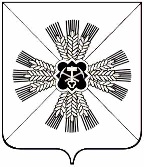 КЕМЕРОВСКАЯ ОБЛАСТЬ ПРОМЫШЛЕННОВСКИЙ МУНИЦИПАЛЬНЫЙ РАЙОНАДМИНИСТРАЦИЯОКУНЕВСКОГО СЕЛЬСКОГО ПОСЕЛЕНИЯПОСТАНОВЛЕНИЕот «08» декабря 2017г. №94с.ОкуневоО мерах по обеспечению пожарной безопасности на территории Окуневского сельского поселенияВ целях повышения пожарной безопасности, защиты жизни и здоровья граждан и их имущества от пожаров, в соответствии со статьей 30 Федерального закона от 21 декабря 1994 года № 69-ФЗ «О пожарной безопасности», распоряжением Коллегии Администрации Кемеровской области от 08.11.2017 №512-р «О мерах по обеспечению пожарной безопасности на территории муниципальных образований Кемеровской области», постановлением администрации Промышленновского муниципального района от 28.11.2017 №1335-П «О мерах по обеспечению пожарной безопасности на территории Промышленновского муниципального района»:Установить особый противопожарный режим на территории Окуневского сельского поселения с 15.12.2017г. по 15.02.2018г.Проанализировать состояние противопожарной защиты территории поселения на заседании комиссии по предупреждению и ликвидации чрезвычайных ситуаций и обеспечению пожарной безопасности и утвердить комплекс профилактических мер по предупреждению пожаров и гибели людей с учетом специфики территории.Руководителю организационно распорядительного органа Трофимову В.А. организовать и провести разъяснительную работу с населением о соблюдении правил противопожарной безопасности и порядка действий при возникновении пожара на территории поселения, предприятий, организаций с привлечением работников жилищно-коммунального хозяйства.Руководителю организационно распорядительного органа Трофимову В.А. разместить наглядную агитацию по вопросам соблюдения мер пожарной безопасности на информационных стендах и в местах массового пребывания людей.Руководителю организационно распорядительного органа Трофимову В.А. активизировать работу по пропаганде и добровольному участию населения в решении вопросов противопожарной защиты  жилых помещений.Определить порядок и осуществлять постоянный контроль за своевременной очисткой дорог от снега.Руководителю организационно распорядительного органа Трофимову В.А. провести проверку и взять на особый контроль утепление источников противопожарного водоснабжения, обустройство незамерзающих прорубей, а также своевременную их очистку от снега и льда для использования в условиях низких температур.Проверить исправности техники и оборудования добровольных пожарных команд, уточнить списки добровольцев и определить порядок их дежурства в период особого противопожарного режима.Обеспечить пожарную безопасность мест массового пребывания людей в нерабочие праздничные дни новогодних каникул и Рождества Христова.Принять меры по выполнению требований противопожарного режима, установленных постановлением Правительства Российской Федерации от 22.12.2009 №1052 «об утверждении требований пожарной безопасности при распространении и использовании пиротехнических изделий», в целях обеспечения безопасности жизни и здоровья граждан, имущества физических и юридических лиц, государственного или муниципального имущества.Главному специалисту Дорошиной Т.А. рассмотреть возможность установки автономных дымовых пожарных извещателей с возможностью передачи сигнала о своем срабатывании по каналам GSM в местах проживания малообеспеченных, социально неадаптированных и маломобильных групп населения.Настоящее постановление подлежит обнародованию на информационном стенде администрации Окуневского сельского поселения и размещению на официальном сайте администрации Промышленновского муниципального района в информационно-телекоммуникационной сети «Интернет» в разделе «Поселения». Контроль за выполнением постановления оставляю за собой.И.о. главыОкуневского сельского поселенияВ.А. Трофимов